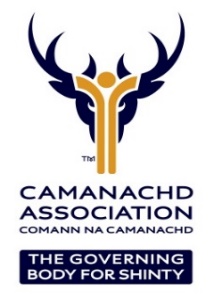 GIRLS & WOMEN’S  DEVELOPMENT OFFICER POSTCENTRAL BELT or ARGYLL & BUTE (LOCATION TO BE CONFIRMED) Part time fixed term (4 years) post starting in November 2022.Location: Home office.Hours: 15 hours per week with a flexible work patternSalary: £23K Circa (Pro Rata per annum plus Employer Pension contribution)The Camanachd Association is the Governing Body for shinty and our objective is to protect and enhance shinty as a vibrant and integral part of Scottish life. As part of that vision the post holder will be responsible for working with local partners to grow the girls and women’s game of shinty. Ensuring our values, our operating principles, equality and inclusion are at the heart of a focused piece of work to grow the sport. If you are interested and passionate about making a difference, if you are keen to support local communities enhancing the opportunities available to girls & women in shinty then we want to hear from you. The Camanachd Association wish to appoint, on a part time basis, a girls & women Development Officer for the Central Belt or Argyll & Bute (location to be confirmed) to lead the Association’s plan for the promotion and development of girls and women shinty. This is an important role with a particular emphasis on providing leadership to influence and drive the changes needed to address inequalities and ensure that opportunities are created for women and girls to take part in shinty, work collaboratively with clubs and associations to develop girls only opportunities in the youth game, through experiment and co design explore new approaches to respond to the needs of girls and women in shinty and encourage more inclusive practices through the training and development of volunteers in shinty.  The position requires the individual to work flexible hours, with travel required throughout the region. Partnership working is essential to success, in particular with the local shinty clubs, Camanachd Associations Regional Development Officer, the Active school’s network, Primary and Secondary schools, plus Local Authorities and Leisure Trusts.This is a challenging role that would suit an individual with a “can do” approach to their work, a good understanding of the challenges and solutions to sports development and a passion for sports participation. The successful candidate will require excellent organisation, attention to detail, communication skills and must also be able to demonstrate success in project delivery through to completion. The detailed Job Description, including Person Specification, can be downloaded fromwww.shinty.com or requested from the Camanachd Association Office on 01463 715931.Interested individuals should submit a CV and covering letter detailing why they would like to be considered for the position in relation to the job description, person specification and our strategic priorities. Closing date for applications is 9am on Friday 28th October 2022. Interviews will be held on Friday 11th November 2022. The Camanachd Association are committed to the promotion of equality of opportunity. It intends that no job applicant or employee shall receive less favourable treatment because of sex, marital or family status, age, ethnic origin, disability, race, colour, nationality, religion or belief, sexual orientation, or any other non-job-related factor. Through our Equal Opportunities Policy and its implementation, the Camanachd Association seeks to ensure that the talents and skills of its employees are utilised to the full, to the benefit of the organisation and its employees. Completed applications should be marked ‘Private & Confidential’ and sent to: Deborah MacPherson, Finance and Administration Manager: 01463 71593 deborah.macpherson@shinty.com The Camanachd Association, PO Box 5805, INVERNESS. IV1 9FX